Publicado en Madrid el 22/03/2018 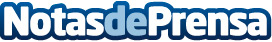 La Fundación Mahou San Miguel premia las mejores prácticas en empleo juvenilFundación Telefónica, L´Oreal, el Restaurante ElMandela y la Federación Salud Mental de Castilla y León, son los ganadores de esta segunda edición del premio. Los galardones reconocen el trabajo de empresas y entidades sociales para crear oportunidades laborales destinadas a jóvenes, destacando sobre todo aquellas orientadas a colectivos vulnerables o con más dificultadesDatos de contacto:AutorNota de prensa publicada en: https://www.notasdeprensa.es/la-fundacion-mahou-san-miguel-premia-las Categorias: Nacional Sociedad Recursos humanos Premios http://www.notasdeprensa.es